Компания "Ассорти Продукт" приглашает на работу выпускников и учащихся последних курсов на позиции аналитика в дирекцию по технологиям 

Компания входит в тройку самых крупных локальных ритейлеров Ростовской области, торговая сеть "Ассорти Продукт" насчитывает около сотни современных магазинов формата минимаркет, супермаркет и гипермаркет 

В настоящее время торговая сеть активно работает над обновлением собственных магазинов. Новая концепция развития «Ассорти Продукт» призвана создать более комфортные условия, как для покупателей, так и для сотрудников внутри компании. 

С 2018 года в компании запущена новая стратегия, направленная на повышение качества предоставляемых услуг, в связи с этим расширяется аналитический отдел и дирекция по технологиям 


А Н А Л И Т И К     В     Д И Р Е К Ц И Ю     ПО      Т Е Х Н О Л О Г И Я М 

График работы 5/2, возможна удаленная работа. 

Заработная плата от 25 000 до 40 000 рублей. 

Обязанности: 
- составление различных аналитических отчетов; 
- финансовый, бухгалтерский, управленческий анализ; 
- подготовка регулярной отчетности для руководства; 
- контроль корректности информации в 1С; 
- оптимизация рабочего процесса. 

Требования: 
- кандидаты как с аналогичным опытом работы, так и выпускники ВУЗов по профильным специальностям; 
- хорошее знание программы Excel (сводные таблицы, формулы); 
- личные качества: ответственность, аналитический склад ума, нацеленность на результат, высокий уровень самоорганизации, обучаемость. 

Контакт: 8-903-406-34-56, Татьяна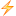 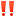 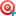 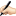 